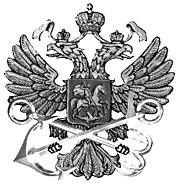 ПЕРЕЧЕНЬспециальностей среднего профессионального образования, по которым Пермский филиал ФГБОУ ВО «Волжский государственный университет водного транспорта» объявляет прием в соответствии с лицензией на осуществление образовательной деятельности в 2023 годуФедеральное государственное бюджетное образовательное учреждение                       высшего образования «Волжский государственный университет водного транспорта»(ФГБОУ ВО «ВГУВТ»)УТВЕРЖДАЮ:Директор________________А.А.ШалкеевФедеральное государственное бюджетное образовательное учреждение                       высшего образования «Волжский государственный университет водного транспорта»(ФГБОУ ВО «ВГУВТ»)УТВЕРЖДАЮ:Директор________________А.А.ШалкеевПермский филиалбульвар Гагарина, 35, Пермь, 614060тел/факс: (342) 215-85-52E-mail: inbox@vsuwt-perm.ruОКПО 70861353, ОГРН 1025203032645,ИНН/КПП 5260001076/590602001УТВЕРЖДАЮ:Директор________________А.А.Шалкеев№Наименование специальностиКод специальностиНормативный срок обученияПрофессия (специальность)Форма получения образования1.Организация перевозок и управление на транспорте (по видам)23.02.013 года 10 месяцевТехникОчная/заочная2.Техническое обслуживание двигателей, систем и агрегатов автомобилей23.02.073 года 10 месяцевТехникОчная3.Эксплуатация внутренних водных путей26.02.013 года 10 месяцевТехникОчная4. Судостроение26.02.023 года 10 месяцевТехникОчная5.Судовождение26.02.034 года 06 месяцевСтарший техник-судоводитель с правом эксплуатации судовых энергетических установокОчная/заочная6.Эксплуатация судовых энергетических установок26.02.053 года 10 месяцевТехник-судомеханикОчная/заочная7.Эксплуатация судового электрооборудования и средств автоматики26.02.063 года 10 месяцевТехник-электромеханикОчная/заочная